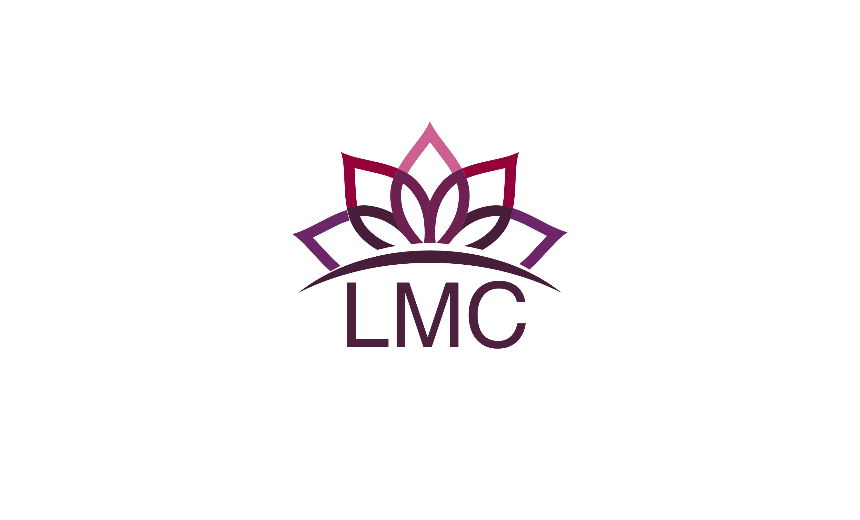 CHECKLIST – PRACTICE STAFF SAFETYCHECKLIST – PRACTICE STAFF SAFETYThe practice has policies and procedures in place to manage and respond to patient-initiated violence and an EMIS alarm.All staff have received training regarding all the practice’s policies and procedures.The practice uses clinical meetings and case conferences to discuss a practice-wide approach to patients who present a safety risk (e.g., where there is a history of inappropriate behaviour, the patient’s file is flagged if ongoing care is being provided).Practice staff notify a GP or practice nurse promptly if a patient arrives under the influence of alcohol or other drugs, just as they would notify the GP of other risk factors such as chest pain or difficulty breathing.At least one staff member, in addition to the GP, is present when the practice is open for routine consulting – this includes onsite after-hours consulting. If the building has more than one floor, staff should work on the same floor after hours and at weekends with consulting rooms close to reception. Practice security arrangements are covered in the induction of all new GPs, practice staff and medical students.The practice team is trained in ‘conflict management’, enabling staff to:spell out their expectations of behaviour within the practice (establish ground rules) early and clearlyrecognise and attempt to assist ‘difficult’ patientsprevent, control and ‘de-escalate’ violent situations within their role in the practice.(The LMC have conflict management training if you would like to arrange this)All staff understand the chain of command to report an incident. 